Fitness PlanNAME:  _______________________________________________    PERIOD _______     GRADE   _______       Statement of Inquiry: Choices can affect the development of our health and well-being.MYP OBJECTIVESA. Knowing and UnderstandingRecalls physical and health education factual, procedural and conceptual knowledge that relates to health and well-being.Applies physical and health terminology to communicate understanding with limited success.B: Planning for PerformanceDesign and explain a plan for improving our physical health and well-being.C: Applying and PerformingDemonstrate and apply a range of skills and techniques to improve health outcomesDemonstrate and apply a range of fitness movement conceptsD: Reflecting and Improving PerformanceExplains and evaluates performanceAnswer each Inquiry question in complete sentences:How do choices affect the development of health and well-being? ______________________________________________________________________________________________________How does the environment around me affect my eating habits?________________________________________________________________________________________________________How does the environment around me affect the way I work out/exercise?_______________________________________________________________________________________________Are there any possible obstacles that will affect me reaching my fitness goal? _____________________________________________________________________________________________Define the Five Components of FitnessBody Composition: _____________________________________________________________________Flexibility: ____________________________________________________________________________Muscular Strength: __________________________________________________________________________________________________________________________________________________________Muscular Endurance: ________________________________________________________________________________________________________________________________________________________Cardiorespiratory Endurance: _________________________________________________________________________________________________________________________________________________Weight	___________	Height	___________	BMI ___________    AGE ___________Fitnessgram Test Standards and Record Sheet*NI: NEEDS IMPROVEMENT	 OK: IN THE HEALTHY FITNESS ZONE 	 HP: HIGH PERFORMANCE (exceeds limit)Boys Healthy Zone ChartsGirls Healthy Zone ChartsHow many areas can you improve in, if any? ______________________________________________________________________________________________________________________________________Which fitnessgram test do you plan to improve? _____________________________________________Which health related component(s) of fitness is represented by this exercise? _____________________________________________________________________________________Follow these guidelines to setting SMART goals and The F.I.T.T. Principle to create your plan:Specific. Your goal should be clear and easy to understand. A common goal, “get healthy,” is too general. There are so many ways to get healthy. Is it losing weight? Increasing curl ups or pacers? Fitnessgram can be a baseline for what you need to improve. Measurable. A goal to “lose weight” is not enough. How will you track your progress and how you will know when you have reached your goal? Making your goal measurable means adding a number. How will you measure your intensity?Attainable. Before you can add a number, you must know how high or low you want to go. It’s good to ‘shoot for the stars’, but don’t be too extreme. Only you know your limits. A measurable, attainable goal could be, “I will lose 1-2 pounds a week.” Relevant. Set goals that are important to where you are in your life right now. Don’t set a goal that someone else is pressuring you to attain-that isn’t very motivating. Does it seem relevant to you? Time-bound. Include an end-point. Knowing that you have a deadline motivates you to get started. 1: What is your SMART fitness goal: ___________________________________________________________________________________________________________________________2: Which Component of Fitness will you focus on? ________________________________________________________________________________________________________________3: What muscles will you focus on? ________________________________________________******ExamplesExample: I plan to improve my pacer test by 10 pacers. My fitness goal is to lose 10-15 pounds in one month.I will improve my cardiorespiratory endurance and body composition. Muscles: quadriceps, hamstrings, gluteus and calves, obliques, abdominals, biceps, and triceps, leading to increased overall strength and endurance.Define the F.I.T.T. PrincipleFrequency: ___________________________________________________________________________Intensity: _____________________________________________________________________________Time: ________________________________________________________________________________Type: ________________________________________________________________________________One month fitness plan will include which fitnessgram test that you plan to improve. Fill in How Frequent will you plan to work out for the month. Intensity, Time, and Type will be filled out within the calendar for each day. The plan is for you to improve your fitnessgram scores when you complete the post test. 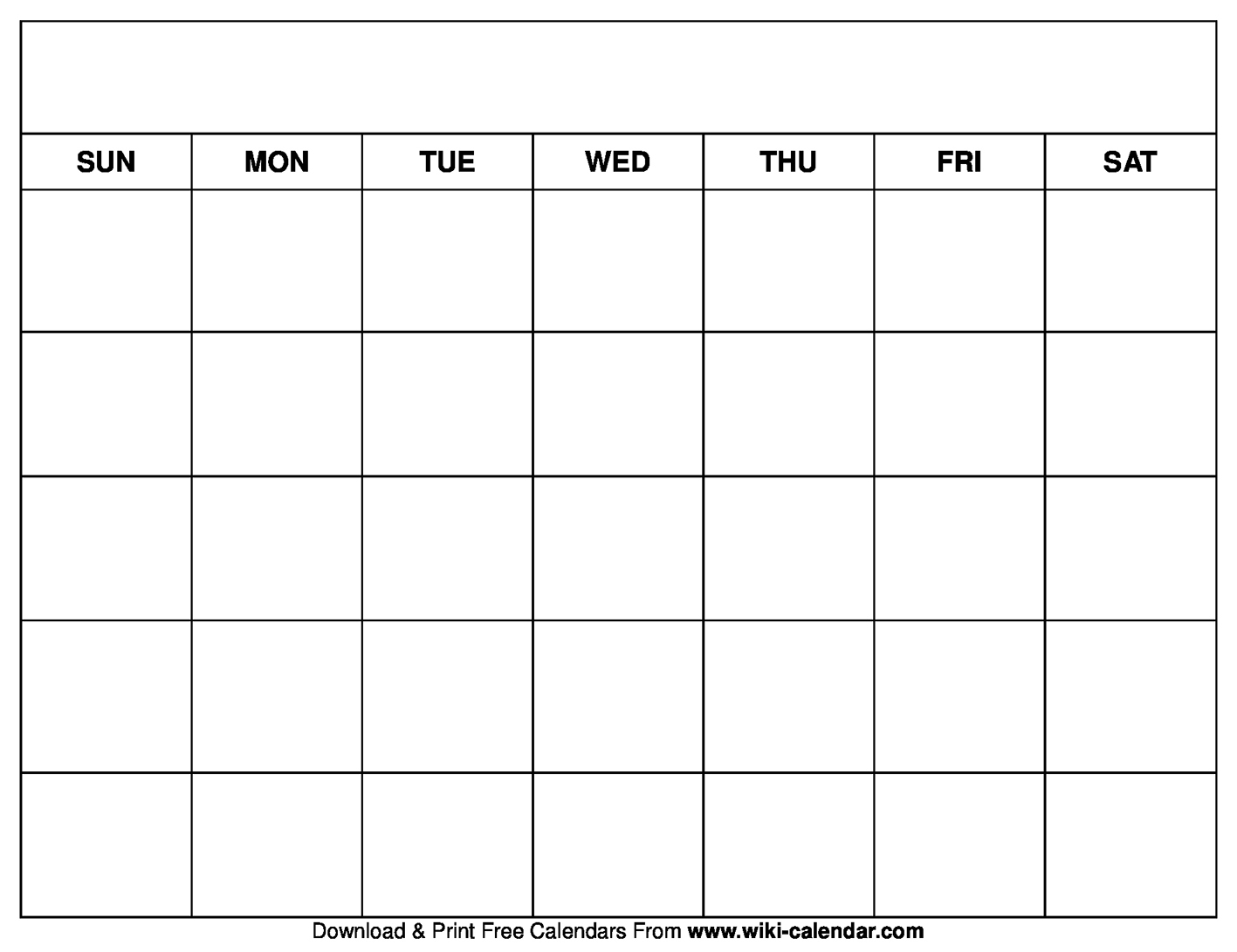 ReflectionWhat went well? ____________________________________________________________________What adjustments would you make to your plan for next time? ______________________________________________________________________________________Were there any obstacles that slowed down your progress? What were they?______________________________________________________________________________________TestPRETEST SCOREPOST SCOREHEALTHY ZONERESULTS:   OK/NI/HPMILEPACERBMICURL-UPPUSH-UPRIGHT SHOULDERLEFT SHOULDERAGE	MilePACER       CURL-UP        PUSH-UP            TRUNK LIFT118:30—11:0023-7215-288-209-12128:00-10:3032-7218-3610-209-12137:30-10:0041-8321-4012-259-12147:00-9:3041-8324-4514-309-12157:00-9:0051-9424-4716-359-12AGE	MilePACER       CURL-UP        PUSH-UP            TRUNK LIFT119:00-12:0015-4115-297-159-12129:00-12:0015-4118-327-159-12139:00-11:3023-5118-327-159-12148:30-11:0023-5118-327-159-12158:00-10;3032-5118-357-159-12